Publicado en Palma de Mallorca el 28/07/2021 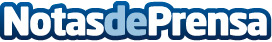 OK Mobility supera en el primer semestre los niveles de facturación y de rentabilidad prepandemiaLa empresa de movilidad global factura 145 MM€ en lo que va de año, un 6% más que en el mismo periodo de 2019, y prevé cerrar el ejercicio con 370 MM€. La compañía lidera el crecimiento del sector en España en un año marcado por la expansión y la internacionalizaciónDatos de contacto:Departamento de Comunicacion OK Mobility(+34) 971 430 590 – Nota de prensa publicada en: https://www.notasdeprensa.es/ok-mobility-supera-en-el-primer-semestre-los Categorias: Internacional Nacional Finanzas Automovilismo Turismo Industria Automotriz Actualidad Empresarial http://www.notasdeprensa.es